TÜRKİYE YÜZME FEDERASYONU 11-12 YAŞ İL İÇİ5. VİZEMÜSABAKASI REGLEMANI  24-25 EYLÜL 2022Müsabaka Yeri		: ATAKUM OLİMPİK  YÜZME HAVUZU Müsabaka Tarihi	: 24-25 EYLÜL (Cumartesi-Pazar)Teknik Toplantı	: Toplantı yapılmayacaktır.Katılım Yaşı	: 11 Yaş (2011) Kadın /Erkek 12 Yaş(2010) Kadın/ErkekSon Liste Bildirimi	: 22 Eylül   PERŞEMBE saat 22.00Müsabaka başlama Saati	: 24 Eylül 2022	10:30Kulüpler tarafından portal.tyf.gov.tr girişleri yapılacaktır. Müsabaka Kuralları	:Türkiye Yüzme Federasyonu Müsabaka Genel Talimatları geçerlidir. Akredite olmuş kulüpler, müsabaka listelerini TYF PORTALI’ nı kullanarak belirlenen saat ve tarihe kadar girişlerini yapmaları gerekmektedir. Akredite olmamış kulüplerin sporcuları yarışmalara tasnif dışı dahi olsa katılamayacaktır.(Akreditasyon işlemleri için Yüzme Federasyonu ile irtibata geçiniz.)Yarışmalara belirtilen yaş grubu sporcuları,  2021-2022 vizeli lisansları ile iştirak edeceklerdir.Kulüp yetkilileri, yarışma girişlerini belirlenen gün ve saate kadar portal.tyf.gov.tr den yapacaklardır.Kulüpler yarış öncesi kulüp antetli kağıtlarında müsabakaya katılacak tüm sporcu , antrenör , idareci ve teknik personelini Yüzme İl temsilciliğine bildirmelidir.İsmi bildirilmeyen ; sporcu , antrenör , idareci ve teknik personel havuza kesinlikle alınmayacaktır. Havuz güvertesine sadece sporcu ve antrenörler girebilir.(Kulüp idarecileri sadece tribünde bulunabilir havuz güvertesine inemez)İtiraz olması durumunda itirazlar yazılı olarak yapılacak olup 350 TL itiraz bedeli ödenecektir.Müsabaka Bilgileri:Yarışmalara belirtilen yaş grubu sporcuları, 2021-2022 vizeli lisanları ile iştirak edeceklerdir.Seans başlama saatleri il temsilcileri tarafından belirlenecektir.Isınmalar müsabakalardan 90 dk. Önce başlayacaktır.10 kulvarlı müsabaka havuzunda 0-9. kulvar çıkış ve dönüş, 1-8. kulvar tempo kulvarı olarak kullanılacaktır. Isınma saatinin bitiminden 15 dk. önce ek olarak 8. kulvar da çıkış ve dönüş kulvarı olarak kullanılacaktır. Diğer kulvarlar ısınma kulvarı olup suya girişler oturarak gerçekleştirilecektir. Isınmalar esnasında havuza girişler, oturararak yada merdiven aracılığı ile sağlanacaktır. Maddedeki hususlar en az 2 hakem tarafından denetlenecektir.Sporcular vize müsabakalarında dilediği kadar yarışta yer alabilir.Seriler hızlı dereceden yavaş dereceye doğru yaş grubuna göre yüzülecektir.Yarışmalarda baş üstü start uygulanacak ve anonslar seriler yüzülürken yapılacaktır.İtiraz olması durumunda itirazlar yazılı olarak yapılacak olup, 350 tl itiraz bedeli ödenecektir.Seremoni müsabakaların 1. Günü öğleden sonra seansı başlamadan 15 dk. öncesinde, sporcular ve hakemlerin katılımı ile gerçekleştirilecektir.1. Vize, 2. Vize, 3. Vize yarışmalarına katılıp B1-B2-A1-A2-A3-A4 barajlarından en az 3 adet baraj geçen sporcu, grup yarışmasına katılım hakkı kazanmış olur. Grup yarışmasına katılabilmek için 1. Vize, 2. Vize, 3. Vize yarışmalarından en az 1 tanesine katılmak zorunludur.İller belirtilen tarih aralıklarının her birinin içerisinde en az 1 adet vize müsabakası düzenlemek zorunda olup, tercih dahilinde daha fazla vize müsabakası düzenleyebilirler.Grup müsabakasına katılabilmek için baraj geçerlilik tarihleri içerisinde TYF Portal da onaylı olan diğer müsabakalarda yüzülen derecelerin geçerli sayılabilmesi için 1. Vize, 2. Vize, 3. Vize yarışmalarından en az 1 tanesine katılmak zorunludur. Mazeret kabul edilmeyecektir.Bölge müsabakasına katılabilmek için baraj geçerlilik tarihleri içerisinde TYF Portal da onaylı olan diğer müsabakalarda yüzülen derecelerin geçerli sayılabilmesi için 1.Vize, 2.Vize, 3.Vize yarışmalarından en az bir tanesine katılmak zorunludur. Mazeret kabul edilmeyecektir.200m Kelebek yarışı, sadece final müsabakalarında yüzüleceğinden dolayı, final müsabakası katılım şartları içerisinde yer alan A1, A2, A3, A4 barajları mevcuttur.11-12 yaş grubunda, sporcular kendi illeri dışındaki vize yarışmalarına da katılabilirler.Vize yarışmalarında bayrak yarışları il temsilcilikleri tarafından tercihen (Grup Müsabakası ve Türkiye Şampiyonası için resmi derece girişi yapabilmek amacıyla) eklenebilir.Vize yarışmalarında ödüllendirme yapılmayacaktır.İl temsilcilikleri sporcu katılım sayılarına göre 2 günlük, 3 günlük veya 4 günlük programı kullanabilirler.İl temsilcilikleri branş ve mesafelerde değişiklik yapmamak koşulu ile program ve günler üzerinde değişiklik yapma hakkına sahiptir.İl temsilcileri Grup ve Türkiye Finaline ait son bildirim tarihlerine bağlı kalmak koşulu ile vize tarihlerinde değişiklik yapma hakkına sahiptir.Türkiye Yüzme Federasyonu gerekli gördüğü durumlarda yarışma programı, tarih, işleyiş ve reglamanında her türlü değişikliği yapma hakkına sahiptir.https://www.tyf.gov.tr/spor/yuzme/yarismalar.html		Yarışma Programı:Samsun Yüzme İl Temsilciliği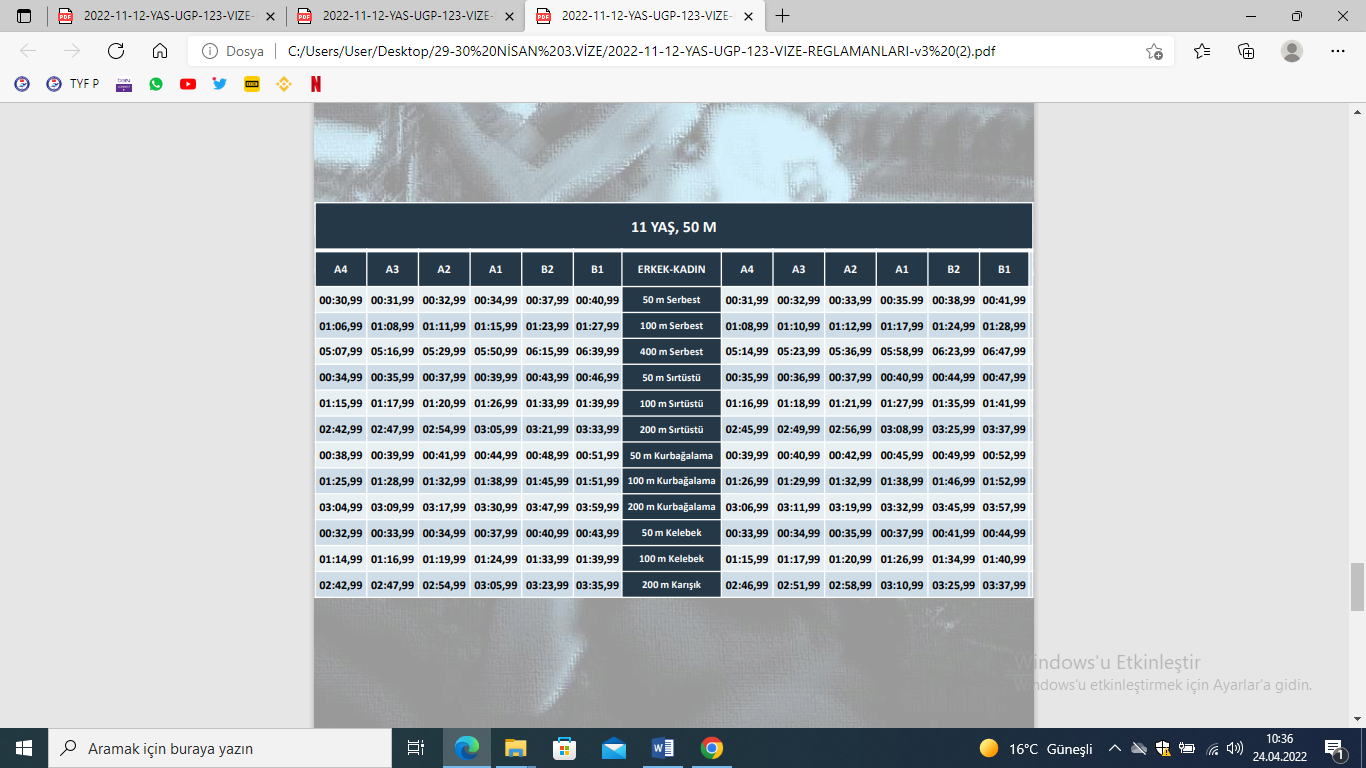 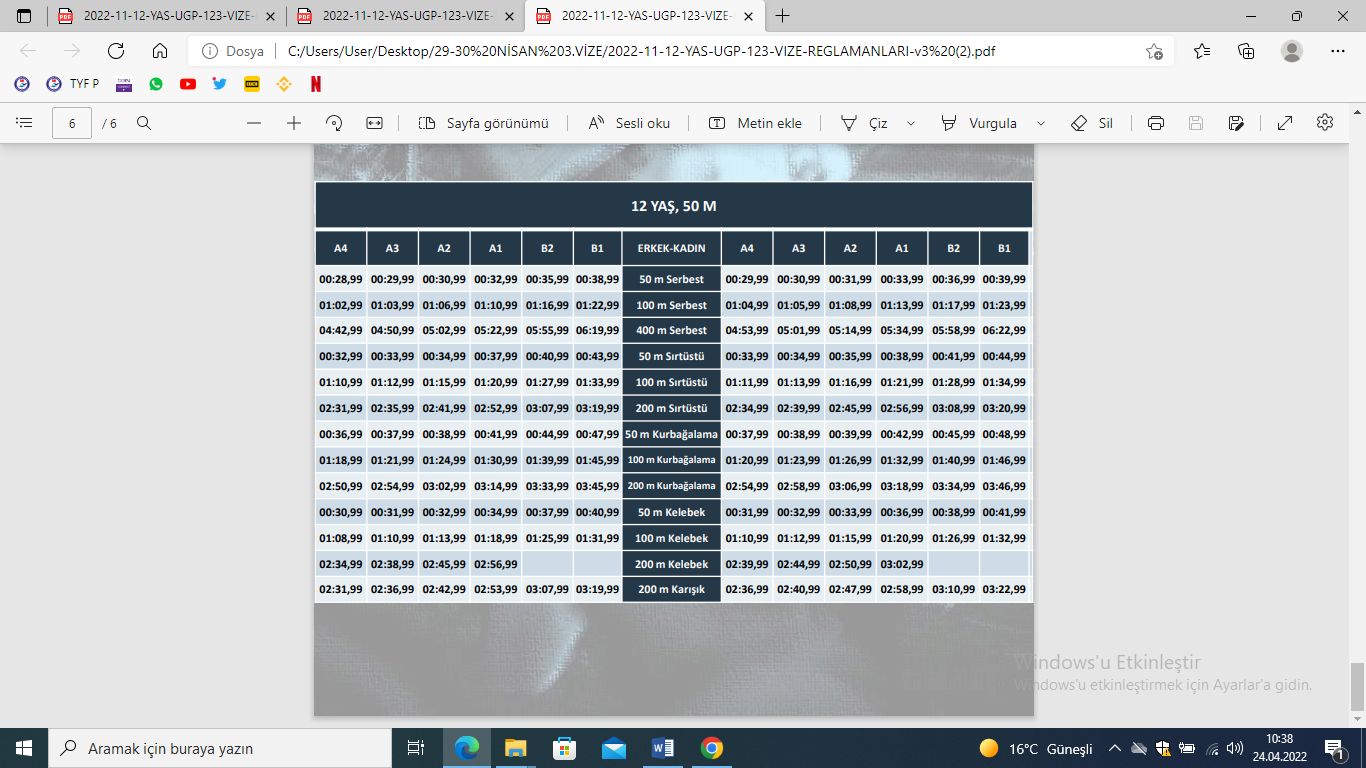 1.GÜN SABAH SEANSI 10:301.GÜN AKŞAM SEANSI200 M KURBAĞALAMA 11-12 YAŞ  K / E200 M KARIŞIK 11-12 YAŞ K / E100 M SERBEST 11-12 YAŞ K / E50 M KURBAĞALAMA 11-12 YAŞK / E50 M SIRTÜSTÜ 11-12 YAŞK / E100 M KELEBEK 11-12 YAŞK / E2.GÜN SABAH SEANSI 10:302.GÜN AKŞAM SEANSI400 M SERBEST 11-12 YAŞK / E100 M KURBAĞALAMA 11-12 YAŞK / E50 M KELEBEK 11-12 YAŞK / E50 M SERBEST 11-12 YAŞK / E200 M SIRTÜSTÜK / E100 M SIRTÜSTÜ 11-12 YAŞK / E200 M KELEBEK 12 YAŞK / E